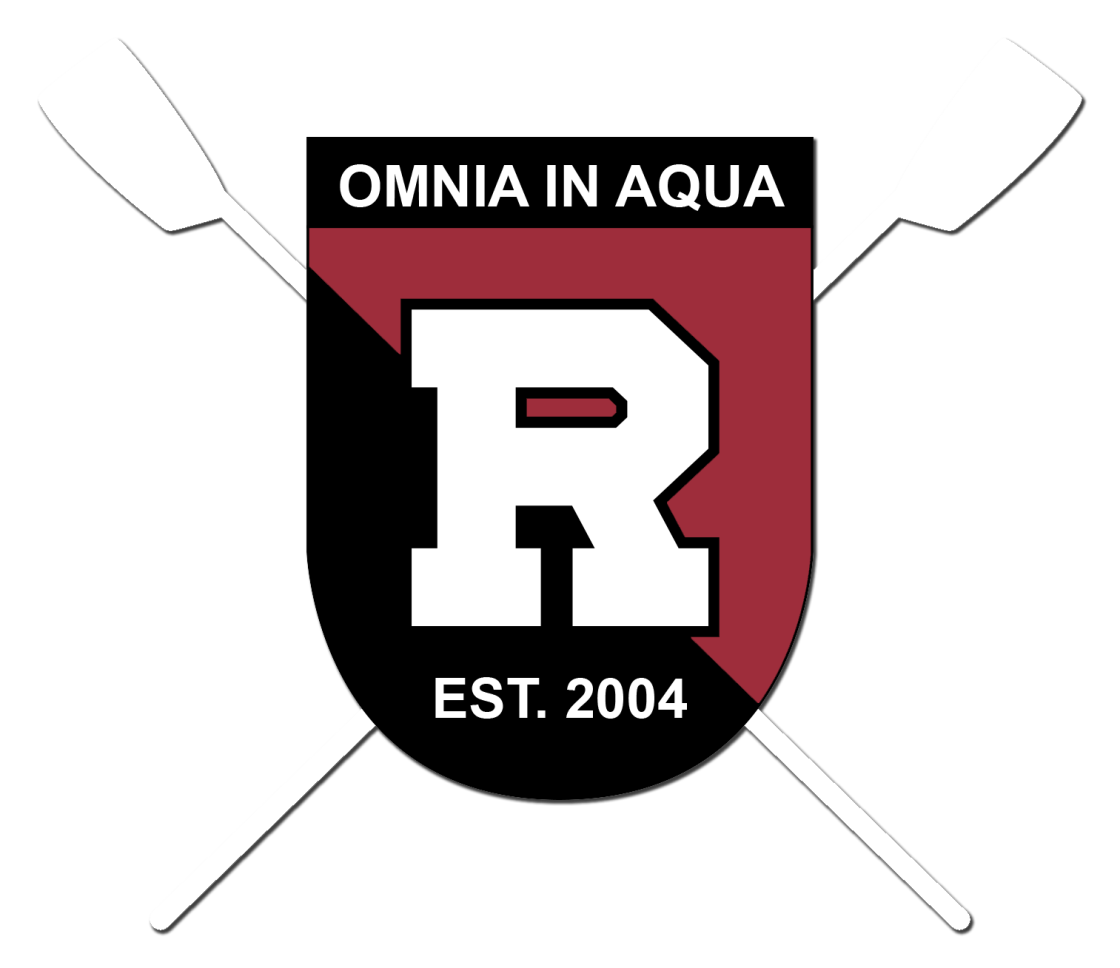 ERG RENTAL AGREEMENT/WAIVERThe family of ___________________ (rower), hereby agree to the following rules regarding the use of the rented RC erg for the period of June – Nov 1, 2017:The erg is to be used by the rower, siblings 13 or older with adult supervision,and/or adultsThe erg is to be used indoors onlyThe erg shall be returned to Ridgewood Crew in the condition receivedAny damages incurred to the erg are the sole responsibility of the userAdditionally, we hereby release, absolve, and discharge Ridgewood Crew and its officers/directors from any claim or liability in case of an accident, injury and/or medical and dental expenses incurred while using the RC rented erg.  Signature of Parent/Guardian:  ______________________________	Date: ____________Name of Parent/Guardian: __________________________________Signature of Rower:________________________________________	Date:_____________Name of Rower:___________________________________________